Dichiarazione Esenzione Imposta di Soggiorno(Forze dell’ordine – VV FF -  Volontari)Il / La sottoscritto / a  _____________________________________________________________________ nato/a a ___________________________ il _____________ codice fiscale __________________________residente in ________________________ via __________________________________________ nr. ____Tel. ____________________ Cell. ____________________ e-mail_________________________________Consapevole della responsabilità  penale cui può andare incontro in caso di dichiarazione falsa o comunque non corrispondente al vero (art. 76 D.P.R. 28/12/2000 n° 445), e della decadenza dai benefici conseguiti a seguito di un provvedimento adottato in base ad una dichiarazione rivelatasi, successivamente, mendace (art. 75 DPR n° 445/2000), DICHIARAai sensi dell’art. 5 Lettere f),g) del regolamento sull’imposta di soggiorno:di trovarsi nella seguente condizione di esenzione: appartenente alle Forze dell’ordine e militari, nonché al Corpo Nazionale di Vigili del Fuoco e di Protezione Civile che pernotta per esigenze di servizio (specificare il Comando di apparteneza) ……………………………………………….;volontario in servizio nel territorio comunale in occasione di evento e/o manifestazione organizzata dall’Amministrazione Comunale, Provinciale e Regionale o per emergenze ambientali;di aver soggiornato presso la struttura ricettiva denominata …………………………………………….....sita in via …………………………………………………………………………………………………….dal giorno ………………………. al giorno ……………………….DICHIARA, ALTRESI’, DI ESSERE INFORMATO, AI SENSI E PER GLI EFFETTI DI CUI AL D. LGS. N. 196/2003, CHE I DATI PERSONALI RACCOLTI SARANNO TRATTATI, ANCHE CON STRUMENTI INFORMATICI, ESCLUSIVAMENTE NELL’AMBITO DEL PROCEDIMENTO PER IL QUALE LA PRESENTE DICHIARAZIONE VIENE RESA.Darfo Boario Terme, lì _______________________________________________________________________________(Firma leggibile – Allegare fotocopia documento di identità valido)Allegati: copia del documento d’identità del dichiarante.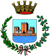 (da conservare a cura del gestore della struttura ricettiva per cinque anni)
